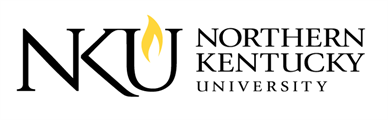 2018 Faculty Honors & Awards ProgramDean Recommendation Form
Nominee: _______________________________________			Faculty Award Category: 								Dean: _______________________________	________			College: 										Based on my judgement this faculty member:__ is exceptionally deserving of this award__ is deserving of this award__ may not be right for this award at this timeComments:Dean Signature: 									Date: 											All nomination documents must be submitted via email to vestj3@nku.edu by March 1, 2018 